به نام ایزد  دانا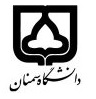 (کاربرگ طرح درس)                   تاریخ بهروز رسانی:               دانشکده     ادبیات و زبانهای خارجی                                               نیمسال دوم سال تحصیلی 97-98بودجهبندی درسمقطع: کارشناسی□  کارشناسی ارشد□  دکتری□مقطع: کارشناسی□  کارشناسی ارشد□  دکتری□مقطع: کارشناسی□  کارشناسی ارشد□  دکتری□تعداد واحد: نظری2 عملی...تعداد واحد: نظری2 عملی...فارسی: (دکتری) تحلیل متون نثر فارسی: (دکتری) تحلیل متون نثر نام درسپیشنیازها و همنیازها: پیشنیازها و همنیازها: پیشنیازها و همنیازها: پیشنیازها و همنیازها: پیشنیازها و همنیازها: Literary Writers of the   لاتین:   WorldLiterary Writers of the   لاتین:   Worldنام درسشماره تلفن اتاق:02331533464شماره تلفن اتاق:02331533464شماره تلفن اتاق:02331533464شماره تلفن اتاق:02331533464مدرس: دکتر علی اکبر نورسیدهمدرس: دکتر علی اکبر نورسیدهمدرس: دکتر علی اکبر نورسیدهمدرس: دکتر علی اکبر نورسیدهمنزلگاه اینترنتی: http://noresideh.profile.semnan.ac.irمنزلگاه اینترنتی: http://noresideh.profile.semnan.ac.irمنزلگاه اینترنتی: http://noresideh.profile.semnan.ac.irمنزلگاه اینترنتی: http://noresideh.profile.semnan.ac.irnoresideh@semnan.ac.ir پست الکترونیکی:noresideh@semnan.ac.ir پست الکترونیکی:noresideh@semnan.ac.ir پست الکترونیکی:noresideh@semnan.ac.ir پست الکترونیکی:برنامه تدریس در هفته و شماره کلاس: سه شنبه 17-19برنامه تدریس در هفته و شماره کلاس: سه شنبه 17-19برنامه تدریس در هفته و شماره کلاس: سه شنبه 17-19برنامه تدریس در هفته و شماره کلاس: سه شنبه 17-19برنامه تدریس در هفته و شماره کلاس: سه شنبه 17-19برنامه تدریس در هفته و شماره کلاس: سه شنبه 17-19برنامه تدریس در هفته و شماره کلاس: سه شنبه 17-19برنامه تدریس در هفته و شماره کلاس: سه شنبه 17-19اهداف درس: اهداف کلی درس: آشنائی با شاهکارهای ادبی جهان و معرفی برخی از داستان نویسان عربی و غربیار       ارائه توضیحات کلی و عمومی در خصوص مباحث ادبیات داستانی اهداف درس: اهداف کلی درس: آشنائی با شاهکارهای ادبی جهان و معرفی برخی از داستان نویسان عربی و غربیار       ارائه توضیحات کلی و عمومی در خصوص مباحث ادبیات داستانی اهداف درس: اهداف کلی درس: آشنائی با شاهکارهای ادبی جهان و معرفی برخی از داستان نویسان عربی و غربیار       ارائه توضیحات کلی و عمومی در خصوص مباحث ادبیات داستانی اهداف درس: اهداف کلی درس: آشنائی با شاهکارهای ادبی جهان و معرفی برخی از داستان نویسان عربی و غربیار       ارائه توضیحات کلی و عمومی در خصوص مباحث ادبیات داستانی اهداف درس: اهداف کلی درس: آشنائی با شاهکارهای ادبی جهان و معرفی برخی از داستان نویسان عربی و غربیار       ارائه توضیحات کلی و عمومی در خصوص مباحث ادبیات داستانی اهداف درس: اهداف کلی درس: آشنائی با شاهکارهای ادبی جهان و معرفی برخی از داستان نویسان عربی و غربیار       ارائه توضیحات کلی و عمومی در خصوص مباحث ادبیات داستانی اهداف درس: اهداف کلی درس: آشنائی با شاهکارهای ادبی جهان و معرفی برخی از داستان نویسان عربی و غربیار       ارائه توضیحات کلی و عمومی در خصوص مباحث ادبیات داستانی اهداف درس: اهداف کلی درس: آشنائی با شاهکارهای ادبی جهان و معرفی برخی از داستان نویسان عربی و غربیار       ارائه توضیحات کلی و عمومی در خصوص مباحث ادبیات داستانی امکانات آموزشی مورد نیاز: کتاب، جزوه، وایتبورد و تختهامکانات آموزشی مورد نیاز: کتاب، جزوه، وایتبورد و تختهامکانات آموزشی مورد نیاز: کتاب، جزوه، وایتبورد و تختهامکانات آموزشی مورد نیاز: کتاب، جزوه، وایتبورد و تختهامکانات آموزشی مورد نیاز: کتاب، جزوه، وایتبورد و تختهامکانات آموزشی مورد نیاز: کتاب، جزوه، وایتبورد و تختهامکانات آموزشی مورد نیاز: کتاب، جزوه، وایتبورد و تختهامکانات آموزشی مورد نیاز: کتاب، جزوه، وایتبورد و تختهامتحان پایانترمامتحان میانترمارزشیابی مستمر(کوئیز)ارزشیابی مستمر(کوئیز)فعالیتهای کلاسی و آموزشیفعالیتهای کلاسی و آموزشینحوه ارزشیابینحوه ارزشیابی%50%20%20%20%10%10درصد نمرهدرصد نمره1. «شاهکارهای ادبی جهان» فرانس نورتن مگیل2. «ادبیات داستانی» جمال میرصادقی3. «هنر داستان نویسی» ابراهیم یونسی4. «مبانی داستان کوتاه» مصطفی مستور5.  «فن القصة» محمد یوسف نجد6. «فن القصة القصیرة» رشاد رشدی1. «شاهکارهای ادبی جهان» فرانس نورتن مگیل2. «ادبیات داستانی» جمال میرصادقی3. «هنر داستان نویسی» ابراهیم یونسی4. «مبانی داستان کوتاه» مصطفی مستور5.  «فن القصة» محمد یوسف نجد6. «فن القصة القصیرة» رشاد رشدی1. «شاهکارهای ادبی جهان» فرانس نورتن مگیل2. «ادبیات داستانی» جمال میرصادقی3. «هنر داستان نویسی» ابراهیم یونسی4. «مبانی داستان کوتاه» مصطفی مستور5.  «فن القصة» محمد یوسف نجد6. «فن القصة القصیرة» رشاد رشدی1. «شاهکارهای ادبی جهان» فرانس نورتن مگیل2. «ادبیات داستانی» جمال میرصادقی3. «هنر داستان نویسی» ابراهیم یونسی4. «مبانی داستان کوتاه» مصطفی مستور5.  «فن القصة» محمد یوسف نجد6. «فن القصة القصیرة» رشاد رشدی1. «شاهکارهای ادبی جهان» فرانس نورتن مگیل2. «ادبیات داستانی» جمال میرصادقی3. «هنر داستان نویسی» ابراهیم یونسی4. «مبانی داستان کوتاه» مصطفی مستور5.  «فن القصة» محمد یوسف نجد6. «فن القصة القصیرة» رشاد رشدی1. «شاهکارهای ادبی جهان» فرانس نورتن مگیل2. «ادبیات داستانی» جمال میرصادقی3. «هنر داستان نویسی» ابراهیم یونسی4. «مبانی داستان کوتاه» مصطفی مستور5.  «فن القصة» محمد یوسف نجد6. «فن القصة القصیرة» رشاد رشدیمنابع و مآخذ درسمنابع و مآخذ درستوضیحاتمبحثشماره هفته آموزشیارائه مباحث کلی و عمومی درخصوص تاریخچه داستان در ادبیات جهان به طور عام و ادبیات عربی به طور خاص به همراه معرفی مهمترین منابع مورد استفاده در کلاس در طول ترمهفته اول خوانش چند نمونه داستان از ادیث وارتون، یوریپیدس، هنری جیمزهفته دوم خوانش داستانهائی از تئودور دریزر و آریستو فینسهفته سوم خوانش نمونه هائی از داستان های وینستون چرچیل و واردیس فیشرهفته چهارم معرفی آثاری از داستانهای هنریک ایبسن و جورج الیوتهفته پنجم خوانش داستانهایی از نجیب محفوظ و منفلوطیهفته ششم خوانش چند مقاله مرتبط با ادبیات داستانی در جهان عرب طبق هماهنگی قبلی با دانشجویانهفته هفتم معرفی نمونه داستانی از زکریا تامر و جابر عصفور و جرجی زیدان هفته هشتم تحلیل و بررسی نمونه هائی از آثار امیل گابوریا و  جان بنیان هفته نهم برگزاری آزمون میان نوبت و بررسی کیفیت پاسخگوئی دانشجویان به آن در کلاسهفته دهم تطبیق عملی عناصر داستان در چند نمونه از داستانهای غربی و عربی توسط دانشجویان و بررسی آنها در کلاسهفته یازدهم خوانش و تحلیل داستانهائی از ایوان تورگنوف و جین آستینهفته دوازدهم خوانش و تحلیل نمونه داستانی از ویرجینیا ولف و ویلیام فالکنرهفته سیزدهم خوانش و معرفی اثر داستانی از سامرست موآم و و چارلز دیکنزهفته چهاردهم ارائه چند نمونه مقاله برتر در حوزه ادبیات داستانی در زمینه تخصصی زبان عربیهفته پانزدهم ارائه و ارزیابی چند موضوع پیشنهادی برای نگارش مقاله و در صورت نیاز موضوع برای نگارش رساله کارشناسی ارشدهفته شانزدهم 